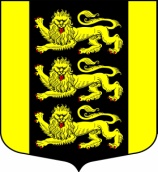 МЕСТНАЯ АДМИНИСТРАЦИЯ ВНУТРИГОРОДСКОГОМУНИЦИПАЛЬНОГО ОБРАЗОВАНИЯ САНКТ-ПЕТЕРБУРГА МУНИЦИПАЛЬНЫЙ   ОКРУГ  ГОРЕЛОВОул. Красносельское шоссе, 46, Санкт-Петербург,  198323, тел./факс: (812) 746-25-65,E-mail:  ma@mogorelovo.ruОКПО 79749184  ОГРН 1067847079882 ИНН/КПП 7807311102/780701001  ПОСТАНОВЛЕНИЕ   04.12.2012   №   184/1                                                                  г. Санкт-ПетербургОб утверждении Порядка профессиональной переподготовки и повышения квалификации муниципальных служащих Местной Администрации внутригородского муниципального образования Санкт-Петербурга муниципальный округ Горелово В соответствии с пунктом 7 части 1 статьи 11  Федерального закона «О муниципальной службе в Российской Федерации» от 02 марта 2007 года             № 25-ФЗ, пунктом 1 статьи 10 закона Санкт-Петербурга «Об организации местного самоуправления в Санкт-Петербурге» от 23 сентября 2009 года № 420-79 и пунктом 47 статьи 5 Устава внутригородского муниципального образования Санкт-Петербурга муниципальный округ Горелово с целью реализации полномочий по решению вопроса местного значения связанного с переподготовкой и повышением квалификации муниципальных служащих,  ПОСТАНОВЛЯЮ:1.Утвердить Порядок  профессиональной переподготовки и повышения квалификации муниципальных служащих Местной Администрации внутригородского муниципального образования Санкт-Петербурга муниципальный округ Горелово.2. Постановление вступает в силу c момента его издания и подлежит официальному опубликованию.3.Ведущему специалисту по информационному обеспечению и связям с общественностью организовать опубликование Постановления в официальном печатном органе муниципального образования.4.Ведущему специалисту по кадрам и делопроизводству довести Постановление муниципальным служащим и разместить на официальном сайте муниципального образования.5.Контроль за исполнением Постановления остается за Главой Местной Администрации.    Глава Местной Администрации МО Горелово                                                                                                                   Е.А.Алексеев   Приложение к   Постановлению Местной Администрации от  04.12.2012  №  184/1                                                              ПОРЯДОК профессиональной переподготовки и повышенияквалификации муниципальных служащих Местной Администрациивнутригородского муниципального образования Санкт-Петербургамуниципальный округ Горелово1. Общие положения1.1.    Настоящее Положение разработано в соответствии с Федеральным законом от 02.03.2007 года № 25-ФЗ "О муниципальной службе в Российской Федерации", законом  Санкт-Петербурга от 23.09.2009 года № 420-79 «Об организации местного самоуправления в Санкт-Петербурге»,  Уставом внутригородского муниципального образования Санкт-Петербурга муниципальный округ Горелово.1.2. Настоящий Порядок определяет организацию профессиональной переподготовки и повышения квалификации муниципальных служащих Местной Администрации внутригородского муниципального образования Санкт-Петербурга муниципальный округ Горелово (далее - муниципальные служащие, Местная Администрация).1.3. Основными принципами профессиональной переподготовки и повышения квалификации являются доступность, целевая направленность.1.4. Целью профессиональной переподготовки муниципальных служащих является получение ими дополнительных знаний, умений и навыков по образовательным программам, необходимых для выполнения нового вида профессиональной деятельности. Профессиональная переподготовка осуществляется также для расширения квалификации муниципальных служащих в целях их адаптации к новым экономическим и социальным условиям. По результатам прохождения профессиональной переподготовки муниципальные служащие получают документ государственного образца, удостоверяющий их право на ведение профессиональной деятельности в определенной сфере.1.5. Целью повышения квалификации муниципальных служащих является обновление теоретических и практических знаний муниципальных служащих в связи с повышением требований к уровню квалификации и необходимостью освоения современных методов решения профессиональных задач.1.6. Основной формой повышения квалификации муниципальных служащих является самообразование. Самообразование предусматривает изучение вопросов, связанных с прохождением муниципальной службы, изучение и освоение действующего законодательства Российской Федерации, законодательства Санкт-Петербурга по направлениям деятельности, изучение управленческого процесса.Результат самообразования муниципального служащего выявляется при прохождении конкурса на замещение вакантной должности муниципальной службы, квалификационного экзамена, аттестации.1.7.  Профессиональная переподготовка и повышение квалификации муниципальных служащих проводится в соответствии с потребностями Местной Администрации. Расходы, связанные с повышением квалификации муниципальных служащих, производятся в пределах средств, предусмотренных на эти цели в бюджете внутригородского муниципального образования Санкт-Петербурга муниципальный округ Горелово  на соответствующий календарный год.2. Основания для профессиональной переподготовкии повышения квалификации муниципальных служащих2.1. Основаниями для направления муниципальных служащих на профессиональную переподготовку и повышение квалификации являются:- рекомендации аттестационной комиссии;- включение в резерв кадров Местной Администрации;- необходимость должностных перемещений (назначение на вышестоящую должность муниципальной службы, перевод на должность муниципальной службы иной специализации);- необходимость обновления теоретических и практических знаний муниципальных служащих в связи с изменением законодательства Российской Федерации, законов   Санкт-Петербурга и социально-экономических условий;- ходатайство руководителя структурного подразделения Местной Администрации;- инициатива муниципального служащего.3. Требования к программам профессиональной переподготовкии повышения квалификации муниципальных служащих3.1. Программы профессиональной переподготовки и повышения квалификации должны обеспечить получение муниципальными служащими необходимых знаний, навыков и умений с учетом специализации профессиональной деятельности.3.2. Формы и сроки профессиональной переподготовки и повышения квалификации устанавливаются Главой Местной Администрации.3.3. Программы профессиональной переподготовки и повышения квалификации муниципальных служащих  реализуются в образовательных учреждениях, прошедших государственную аккредитацию и имеющих соответствующую лицензию на право ведения образовательной деятельности.4. Организация работы по профессиональной переподготовкеи повышению квалификации муниципальных служащих4.1. Работу по организации профессиональной переподготовки и повышения квалификации муниципальных служащих осуществляет ведущий специалист по кадрам и делопроизводству Местной Администрации.4.2. Организация профессиональной переподготовки и повышения квалификации включает в себя:4.2.1. анализ информационных материалов, поступающих из образовательных учреждений (направлений и графиков проведения дополнительного образования) на планируемый год, в срок до 20 июня года, предшествующего планируемому;4.2.2. определение потребности в профессиональной переподготовке и повышении квалификации в соответствии с разделом 2 настоящего Порядка, в срок до 1 июля года, предшествующего планируемому;4.2.3. согласование оптимальных видов, форм, направлений и сроков профессиональной переподготовки и повышения квалификации муниципальных служащих с руководителями структурных подразделений Местной Администрации;4.2.4. составление и утверждение плана профессиональной переподготовки и повышения квалификации муниципальных служащих;4.2.5. представление расчета потребности в профессиональной переподготовке и повышении квалификации муниципальных служащих в отдел планово-экономический, бухгалтерского учета и отчетности Местной Администрации для включения в бюджетную смету на планируемый календарный год в срок до 1 октября года, предшествующего планируемому;4.2.6. направление муниципальных служащих в образовательные учреждения для прохождения профессиональной переподготовки и повышения квалификации в соответствии с планом профессиональной переподготовки и повышения квалификации, указанным в пункте 4.2.4 настоящего Порядка.                    5.  Контроль за прохождением муниципальными служащими                   профессиональной переподготовки и повышения квалификации5.1. Контроль за прохождением муниципальными служащими профессиональной переподготовки и повышения квалификации осуществляет ведущий специалист по кадрам и делопроизводству.5.2.  Контроль за прохождением муниципальными служащими профессиональной переподготовки и повышения квалификации включает в себя:5.2.1. контроль прохождения муниципальными служащими профессиональной переподготовки и повышения квалификации в соответствии с утвержденным планом;5.2.2. контроль за выполнением образовательными учреждениями, осуществляющими обучение муниципальных служащих, условий договора;5.2.3. внесение сведений об окончании профессиональной переподготовки и повышения квалификации в личное дело муниципальных служащих.6. Гарантии, предоставляемые муниципальным  служащим при прохождении профессиональной  переподготовки и повышении квалификации6.1. Муниципальным служащим, направленным в соответствии с настоящим Порядком на профессиональную переподготовку и повышение квалификации предоставляются гарантии, определенные:- Трудовым кодексом Российской Федерации;- Постановлением Правительства Российской Федерации от 26.06.1995 № 610 "Об утверждении Типового положения об образовательном учреждении дополнительного профессионального образования (повышения квалификации) специалистов".6.2. На период профессиональной переподготовки и повышения квалификации за муниципальным служащим сохраняется  денежное содержание по занимаемой должности.